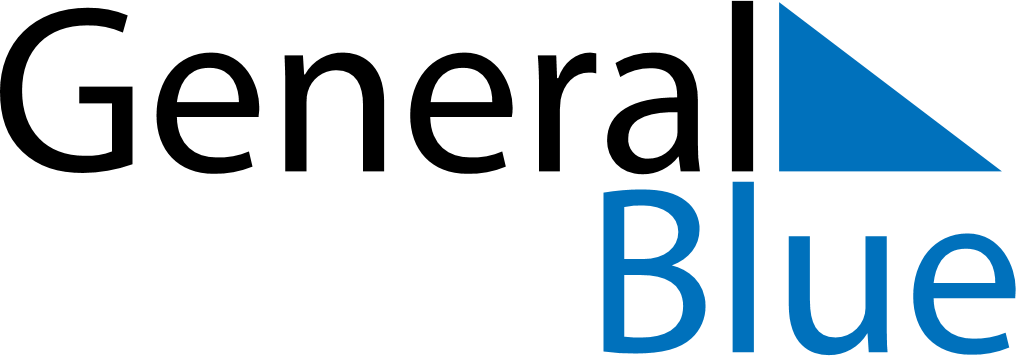 October 2022October 2022October 2022October 2022October 2022October 2022AlbaniaAlbaniaAlbaniaAlbaniaAlbaniaAlbaniaSundayMondayTuesdayWednesdayThursdayFridaySaturday12345678910111213141516171819202122Mother Teresa Day232425262728293031NOTES